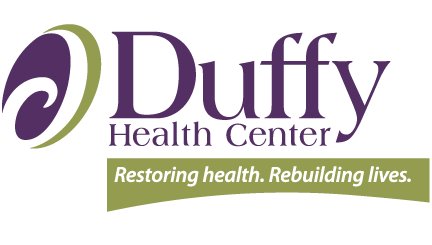 Instructions: Prior to the start of the workshop, please assess your organization’s current DEI-B status. Add up the numbers associated with your answer. Knowing the current status of your organization’s DEI-B efforts will help to inform the discussion at your table throughout the workshop.My organization reviews patient satisfaction survey data by demographic categories (e.g., gender, race, ethnicity, primary language, LGBTQIA+).My organization has not included this in our current work (1).My organization is talking about this topic (2).My organization has an initial process in place for this topic with room to grow (3).My organization does this well with a robust and sustainable process in place (4).My organization performs an analysis of exit interviews by department and demographic group.My organization has not included this in our current work (1).My organization is talking about this topic (2).My organization has an initial process in place for this topic with room to grow (3).My organization does this well with a robust and sustainable process in place (4).My organization uses symbols and non-language dependent signage to direct health center visitors.My organization has not included this in our current work (1).My organization is talking about this topic (2).My organization has an initial process in place for this topic with room to grow (3).My organization does this well with a robust and sustainable process in place (4).Leadership has established community outreach efforts to engage with vulnerable patient populations. (This may take the form of meeting with leadership from community organizations, attending health-related information forums or special events.)My organization has not included this in our current work (1).My organization is talking about this topic (2).My organization has an initial process in place for this topic with room to grow (3).My organization does this well with a robust and sustainable process in place (4).